Сумська міська радаVІІ СКЛИКАННЯ XLIII СЕСІЯРІШЕННЯвід 25 липня 2018 року № 3632 -МРм. СумиРозглянувши звернення громадян, надані документи, відповідно до протоколу засідання постійної комісії з питань архітектури, містобудування, регулювання земельних відносин, природокористування та екології Сумської міської ради від 14.06.2018 № 119, статей 12, 81, 118, 121, 122, частини 6 статті 186 Земельного кодексу України, статті 50 Закону України «Про землеустрій», керуючись пунктом 34 частини першої статті 26 Закону України «Про місцеве самоврядування в Україні», Сумська міська рада  ВИРІШИЛА:1. Затвердити проект землеустрою щодо відведення земельної ділянки та надати у власність Забарі Олегу Євгенійовичу (2272714339) земельну ділянку за адресою: м. Суми, проспект Козацький, площею 0,0781 га, кадастровий номер 5910136300:14:003:0064 (протокол Координаційної ради учасників АТО від 23.02.2018 № 52). Категорія та функціональне призначення земельної ділянки: землі житлової та громадської забудови Сумської міської ради для будівництва і обслуговування житлового будинку, господарських будівель і споруд (присадибна ділянка).2. Затвердити проект землеустрою щодо відведення земельної ділянки та надати у власність Бугаю Станіславу Миколайовичу (2611903614) земельну ділянку за адресою: м. Суми, проспект Козацький, площею 0,0785 га, кадастровий номер 5910136300:14:003:0065 (протокол Координаційної ради учасників АТО від 02.02.2017). Категорія та функціональне призначення земельної ділянки: землі житлової та громадської забудови Сумської міської ради для будівництва і обслуговування житлового будинку, господарських будівель і споруд (присадибна ділянка).3. Затвердити проект землеустрою щодо відведення земельної ділянки та надати у власність Ященку Роману Володимировичу (2645814816) земельну ділянку за адресою: м. Суми, проспект Козацький, площею 0,0789 га, кадастровий номер 5910136300:14:003:0066 (протокол Координаційної ради учасників АТО від 02.02.2017 № 34). Категорія та функціональне призначення земельної ділянки: землі житлової та громадської забудови Сумської міської ради для будівництва і обслуговування житлового будинку, господарських будівель і споруд (присадибна ділянка).4. Затвердити проект землеустрою щодо відведення земельної ділянки та надати у власність Павленку Олександру Григоровичу (2814808211) земельну ділянку за адресою: м. Суми, проспект Козацький, площею 0,0792 га, кадастровий номер 5910136300:14:003:0067 (протокол Координаційної ради учасників АТО від 02.02.2017 № 34). Категорія та функціональне призначення земельної ділянки: землі житлової та громадської забудови Сумської міської ради для будівництва і обслуговування житлового будинку, господарських будівель і споруд (присадибна ділянка).5. Затвердити проект землеустрою щодо відведення земельної ділянки та надати у власність Рижевському Віталію Олеговичу (2835120472) земельну ділянку за адресою: м. Суми, проспект Козацький, площею 0,0800 га, кадастровий номер 5910136300:14:003:0068 (протокол Координаційної ради учасників АТО від 02.02.2017 № 34). Категорія та функціональне призначення земельної ділянки: землі житлової та громадської забудови Сумської міської ради для будівництва і обслуговування житлового будинку, господарських будівель і споруд (присадибна ділянка).6. Затвердити проект землеустрою щодо відведення земельної ділянки та надати у власність Чумаку Дмитру Олександровичу (3004409878) земельну ділянку за адресою: м. Суми, проспект Козацький, площею 0,0789 га, кадастровий номер 5910136300:14:003:0069 (протокол Координаційної ради учасників АТО від 02.02.2017 № 34). Категорія та функціональне призначення земельної ділянки: землі житлової та громадської забудови Сумської міської ради для будівництва і обслуговування житлового будинку, господарських будівель і споруд (присадибна ділянка).7. Затвердити проект землеустрою щодо відведення земельної ділянки та надати у власність Аношкіну Антону Володимировичу (3083117035) земельну ділянку за адресою: м. Суми, проспект Козацький, площею 0,0800 га, кадастровий номер 5910136300:14:003:0070 (протокол Координаційної ради учасників АТО від 02.02.2017 № 34). Категорія та функціональне призначення земельної ділянки: землі житлової та громадської забудови Сумської міської ради для будівництва і обслуговування житлового будинку, господарських будівель і споруд (присадибна ділянка).8. Затвердити проект землеустрою щодо відведення земельної ділянки та надати у власність Прочухану Юрію Олександровичу (2718003893) земельну ділянку за адресою: м. Суми, проспект Козацький, площею 0,0768 га, кадастровий номер 5910136300:14:003:0075 (протокол Координаційної ради учасників АТО від 02.02.2017 № 34). Категорія та функціональне призначення земельної ділянки: землі житлової та громадської забудови Сумської міської ради для будівництва і обслуговування житлового будинку, господарських будівель і споруд (присадибна ділянка).9. Затвердити проект землеустрою щодо відведення земельної ділянки та надати у власність Прочухану Олександру Олександровичу (2937420158) земельну ділянку за адресою: м. Суми, проспект Козацький, площею 0,0782 га, кадастровий номер 5910136300:14:003:0076 (протокол Координаційної ради учасників АТО від 02.02.2017 № 34). Категорія та функціональне призначення земельної ділянки: землі житлової та громадської забудови Сумської міської ради для будівництва і обслуговування житлового будинку, господарських будівель і споруд (присадибна ділянка).10. Затвердити проект землеустрою щодо відведення земельної ділянки та надати у власність Левченку Андрію Миколайовичу (2965820870) земельну ділянку за адресою: м. Суми, проспект Козацький, площею 0,0771 га, кадастровий номер 5910136300:14:003:0077 (протокол Координаційної ради учасників АТО від 02.02.2017 № 34). Категорія та функціональне призначення земельної ділянки: землі житлової та громадської забудови Сумської міської ради для будівництва і обслуговування житлового будинку, господарських будівель і споруд (присадибна ділянка).11. Затвердити проект землеустрою щодо відведення земельної ділянки та надати у власність Фростенку Роману Григоровичу (3147712957) земельну ділянку за адресою: м. Суми, проспект Козацький, площею 0,0767 га, кадастровий номер 5910136300:14:003:0079 (протокол Координаційної ради учасників АТО від 02.02.2017 № 34). Категорія та функціональне призначення земельної ділянки: землі житлової та громадської забудови Сумської міської ради для будівництва і обслуговування житлового будинку, господарських будівель і споруд (присадибна ділянка).Сумський міський голова                                                               О.М. ЛисенкоВиконавець: Клименко Ю.М.                       Ворона А.О.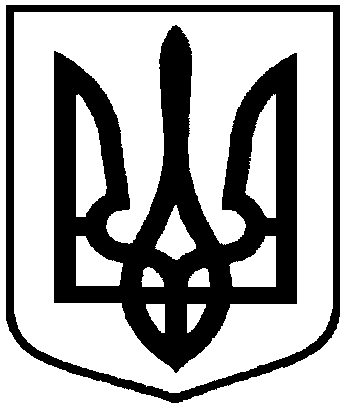 Про надання земельних ділянок по проспекту Козацький у власність учасникам АТО